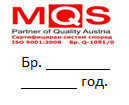 ПРАВИЛНИК ЗА АНГАЖИРАЊЕ НА НАДВОРЕШНИ ЕКСПЕРТИ ЗА ПОТРЕБИТЕ НА ДРЖАВНАТА КОМИСИЈА ЗА СПРЕЧУВАЊЕ НА КОРУПЦИЈАСКОПЈЕФевруари , 2020 ГОДИНАВрз основа на член 15(1), член 17 и член 28 од Законот за спречување на корупција и судир на интереси ( „Службен весник на РМ“ бр.12/19), претседателот на Државната комисија за спречување на корупцијата, донесеПРАВИЛНИК ЗА АНГАЖИРАЊЕ НА НАДВОРЕШНИ ЕКСПЕРТИ ЗА ПОТРЕБИТЕ НА ДРЖАВНАТА КОМИСИЈА ЗА СПРЕЧУВАЊЕ НА КОРУПЦИЈАЧлен 1Со овој правилник се регулира ангажирањето на надворешни експерти за потребите на Државната комисија за спречување на корупција ( во понатамошниот текст: ДКСК)Член 2За своите потреби Државната комисија за спречување на корупцијата може да користи изработка на надворешна експертиза од физички или правни лица за извршувањето на задачите и надлежностите на комисијата.	За вршење на анализи од областа на спречување корупција, судир на интереси, финансирање на политички партии и изборни кампањи, проверка на имотна состојба, ризици од корупција, лобисти, јавни набавки, злоупотреби на финансиско работење, ДКСК може да ангажира стручен работник од Република Северна Македонија или од странство, со долгогодишно искуство и признати достигнувања во наведените области.Член 3	Потребите за услугите од членот 2 на овој правилник ги определува Државната комисија спречување на корупција за што носи соодветна одлука.Член 4	Услугите од членот 2 на овој правилник ќе се користат врз основа на договор кој ќе се склучува на одреден период во зависност од потребата на соодветната услуга кој е во прилог на овој Правилник.Член 5 	Во договорот од членот 4 на овој Правилник, поконкретно се прецизираат обврските на давателот на услугата ( соработникот).Член 6	За извршената работа давателот на услугата има право на надоместок кој го утврдува Државната комисија за спречување на корупција, а е составен дел од договорот од член 4 од овој Правилник.	Утврдувањето на висината на надоместокот за извршените услуги од страна на надворешниот експерт од член  на  овој Правилник се утврдува врз основа на природата, видот и обемот на бараните активности како и рокот во кој треба да бидат извршени.Член 7Овој Правилник ќе се применува од денот на донесувањето.Врз основа на член 28 од Законот за спречување на корупција и судир на интереси („Службен весник на РМ“ бр.12/19), и Правилникот за ангажирање на надворешни експерти за потребните на Државната комисија за спречување на корупција, на --.--.2020 година, се склучува:ДОГОВОРза ангажирање на надворешен соработник1.____________, Претседател на Државната комисија за спречување на корупција, во натамошниот текст: корисник на ангажманот и2.___________, во натамошниот текст: надворешен соработник.I. ПРЕДМЕТ НА ДОГОВОРОТЧлен 1Предмет на договорот е ангажирање на надворешен соработник за потребите на Државната комисија за спречување на корупцијата.Надворешниот соработник е должен да изврши  _________________.II.ВРЕМЕ НА ИСПОЛНУВАЊЕ НА ДОГОВОРОТЧлен 2Ангажманот на надворешниот соработник во членот 1 од овој договор ќе се врши во периодот од __.__._____  до __.__.____ година, по претходна согласност од двете договорни страни.III.ОБВРСКИ НА НАДВОРЕШНИОТ СОРАБОТНИКЧлен 3----- да потпише Изјава за доверливост и непристрасност.Член 4Покрај активностите од членот 3 од овој договор, надворешниот соработник презема и други активности кои според корисникот на ангажманот се неопходни за исполнување на предметот на договорот утврден во членот 1 од договорот.Член 5Корисникот на ангажманот се обврзува на надворешниот соработник да му обезбеди услови за работа, пристап до потребната документација како и  надоместок во висина  од ______ ден утврден согласно Одлуката број ______ од _____ г на Државата комисија за спречување на корупција.Исплата на надоместокот од ставот 1 од овој член се врши по доставувањето на експертизата.IV. КОРИСТЕЊЕ НА ЕКСПЕРТИЗАТАЧлен 6Надворешниот соработник задолжен за вршење експертиза од член 1 од овој договор не смее да ги открие, објави или да ги споделува со трети лица податоците  или информациите кои ги добил или со кое се запознал во рамки и во врска со извршувањето на својата работа.Експертизата подготвена од надворешниот соработник за потребите на Државната комисија за спречување на корупција е сопственост на Државната комисија и може да се објави на нејзината веб страницата или на друг начин да се достави до јавност само од страна на Државната комисија.V. ЗАВРШНИ И ОПШТИ ОДРЕДБИЧлен 7Договорот се склучува за периодот утврден во членот 2 на овој договор.Договорот може да биде раскинат спогодбено, доколку за тоа се согласат двете договорни страни.Секоја од договорните страни може еднострано да го раскине договорот доколку другата страна не ги почитува одредбите од овој договор во рок од ____ дена.Во случај на непочитување на обврските предвидени во овој договор се поведува спор пред надлежен орган.НАДВОРЕШЕН СОРАБОТНИК                                         ДРЖАВНА КОМИСИЈА ЗА							        СПРЕЧУВАЊЕ НА КОРУПЦИЈАТА									    Претседател,ДРЖАВНА КОМИСИЈАЗА СПРЕЧУВАЊЕ НА КОРУПЦИЈАТА